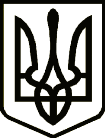 ЧЕРНІГІВСЬКА ОБЛАСНА ДЕРЖАВНА АДМІНІСТРАЦІЯУПРАВЛІННЯ ОСВІТИ І НАУКИнаказПро затвердження розміру витрат на копіювання або друк документів, що надаються за запитом на інформацію Відповідно до  законів України «Про місцеві державні адміністрації», «Про доступ до публічної інформації», постанови Кабінету Міністрів України від 13.07.2011 № 740 «Про затвердження граничних норм витрат на копіювання або друк документів, що надаються за запитом на інформацію» та з метою забезпечення доступу до публічної інформації н а к а з у ю:Затвердити розмір витрат на копіювання або друк документів, що надаються за запитом на інформацію, який надійшов до Управління освіти і науки Чернігівської обласної державної адміністрації (додається).Визнати таким, що втратив чинність, наказ Управління освіти і науки Чернігівської обласної державної адміністрації від 11.06.2014 № 183 «Про розмір витрат», зареєстрований в Головному управління юстиції у Чернігівській області від 27.06.2014 № 19/973.  Провідному спеціалісту відділу професійної, вищої освіти і науки 
(Тяпка О.О.) подати даний наказ на державну реєстрацію до Головного територіального управління юстиції у Чернігівській області.Завідувачу сектору бухгалтерського обліку та звітності – головному бухгалтеру (Коваленко О.В.) забезпечити оприлюднення даного наказу на офіційному веб-сайті Управління освіти і науки обласної державної адміністрації http://uon.cg.gov.ua.Цей наказ набирає чинності після державної реєстрації з моменту його офіційного оприлюднення. Контроль за виконанням наказу покласти на заступника начальника – начальника фінансово-економічного відділу Л. Чубич.Начальник                                                                            Микола   КОНОПАЦЬКИЙ16.09.2019     м. Чернігів			      №275